Γεια σας παιδιά!Ότι είδαμε μπορείτε και εσείς να το επισκεφθείτε ξανά από το σύνδεσμο:https://www.amth.gr/hromatizo-tin-arhaiotita-kai-mathaino-gia-tin-proistoriki-makedoniaΗ παρουσίαση όπου μπορείτε να δουλέψετε με τις αντιστοιχίσεις είναι στο σύνδεσμο:https://drive.google.com/file/d/1Fea-iDUnpEW2rdXgtXCOgRQoyHrbdv7U/view?usp=sharingκάντε κλικ στο εικονίδιο  όπως δείχνει το παρακάτω σχήμα για να το κατεβάσετε στον υπολογιστή σας.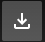 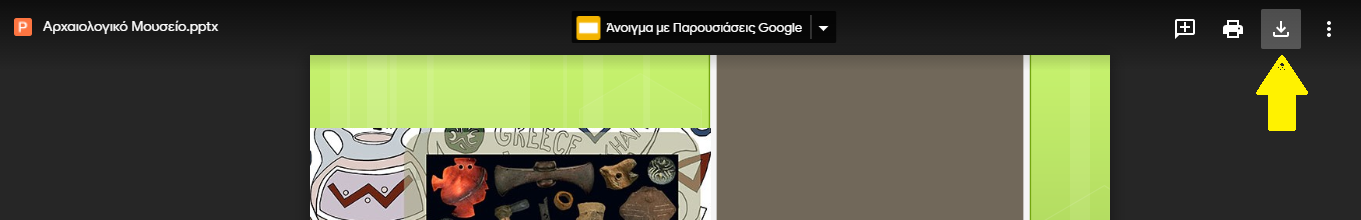 Μπορείτε να κατεβάσετε τη ζωγραφιά που σας έδειξα από την τελευταία διαφάνεια ή κάνοντας κλικ εδώ. Στη συνέχεια πατήστε λήψη ή το εικονίδιο  πάνω αριστερά.Όταν η ζωγραφιά κατέβει στον υπολογιστή σας, κάντε δεξί κλικ πάνω της και επιλέξτε «Άνοιγμα με» και μετά «Ζωγραφική».(Η ζωγραφιά είναι από το μουσείο, αλλά λίγο αλλαγμένη για να μπαίνουν τα χρώματα καλύτερα) Επίσης παρακάτω είναι οι σύνδεσμοι με τις εικόνες των αντικειμένων που φαίνονται στη ζωγραφιά για να δείτε τα πραγματικά τους χρώματα. Εικόνα 1, Εικόνα 2, Εικόνα 3 και Εικόνα 4Στείλτε την παρουσίαση και τη ζωγραφιά σας στο kcharatsis@sch.gr 